CALEIDOSCÓPIO DE TEORIASNome da Teoria/ AbordagemANDRAGOGIAPrincipais teóricosMalcolm Knowles – Paulo Freire - Eduard Christian Lindeman Principais Referências Bibliográficas (quatro no máximo)Eduard C. Lindeman e o significado da educação de adultos – Disponível em: http://infed.org/mobi/eduard-c-lindeman-and-the-meaning-of-adult-education/Malcolm Knowles, informal adult education, self-direction and andragogy. Disponível em: http://infed.org/mobi/malcolm-knowles-informal-adult-education-self-direction-and-andragogy/FREIRE, P. Pedagogia do oprimido. 17ª. Ed. Rio de janeiro: Paz e Terra, 1987. Disponível em: http://www.dhnet.org.br/direitos/militantes/paulofreire/paulo_freire_pedagogia_do_oprimido.pdfGIL, A.C. Didática do Ensino Superior. 1ª ed. - 8ª reimpr. - São Paulo: Atlas, 2013.IDEIAS CENTRAIS 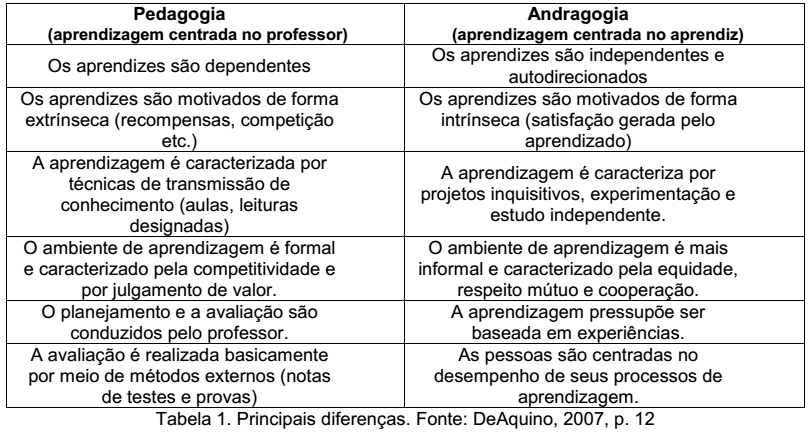 Andragogia e a didática do ensino superior: Novo lidar com o aprendizado do adulto em Ead. Ribeirão Preto - SP - Maio 2012. Disponível em:  http://www.abed.org.br/congresso2012/anais/218c.pdfIDEIAS CENTRAIS Andragogia e a didática do ensino superior: Novo lidar com o aprendizado do adulto em Ead. Ribeirão Preto - SP - Maio 2012. Disponível em:  http://www.abed.org.br/congresso2012/anais/218c.pdf1.  Ensinar é a arte e a ciência de orientar os adultos a aprender sendo o papel do professor como um facilitador da aprendizagem, em vez de apresentador do conteúdo. Segundo o modelo de Knowles, cinco etapas estão envolvidas neste processo:1. Diagnosticar necessidades de aprendizagem.2. Formulação de necessidades de aprendizagem.3. Identificação de recursos materiais humanos para a aprendizagem.4. Escolha e implementação de estratégias de aprendizagem adequadas.5. Avaliar os resultados da aprendizagem. 1.  Ensinar é a arte e a ciência de orientar os adultos a aprender sendo o papel do professor como um facilitador da aprendizagem, em vez de apresentador do conteúdo. Segundo o modelo de Knowles, cinco etapas estão envolvidas neste processo:1. Diagnosticar necessidades de aprendizagem.2. Formulação de necessidades de aprendizagem.3. Identificação de recursos materiais humanos para a aprendizagem.4. Escolha e implementação de estratégias de aprendizagem adequadas.5. Avaliar os resultados da aprendizagem. 2.  E aprender é construir novos conhecimentos a partir das necessidades e interesses tendo como base as experiências vivenciadas.2.  E aprender é construir novos conhecimentos a partir das necessidades e interesses tendo como base as experiências vivenciadas.3.  A relação ensino-aprendizagem, tendo como base o diálogo, construindo uma relação de troca entre quem ensina e quem aprende. O adulto se torna disponível para aprender quando pretende melhorar seu desempenho em relação a algum aspecto da sua vida. Sua seleção de aprendizagem é realista, se negando muitas vezes a aprender o que os outros lhe impõem.  Sendo assim é importante que os temas apresentados pelo professor sejam adequados de acordo com as temáticas que tenham sentido para os alunos e possam ser utilizados em seus diversos contextos de vida. O que eles aprendem converge para a vida.3.  A relação ensino-aprendizagem, tendo como base o diálogo, construindo uma relação de troca entre quem ensina e quem aprende. O adulto se torna disponível para aprender quando pretende melhorar seu desempenho em relação a algum aspecto da sua vida. Sua seleção de aprendizagem é realista, se negando muitas vezes a aprender o que os outros lhe impõem.  Sendo assim é importante que os temas apresentados pelo professor sejam adequados de acordo com as temáticas que tenham sentido para os alunos e possam ser utilizados em seus diversos contextos de vida. O que eles aprendem converge para a vida.4.  O ambiente educacional ideal é a partir das experiências diversas que devem ser valorizadas e servirem de base para formação. Podemos destacar: o estabelecimento de um clima cooperativo, informal e de suporte à aprendizagem; aprendizagem orientada para tarefas ou centrada em problemas, o uso de projetos de investigação e o estudo independente e técnicas vivenciais. O ambiente de aprendizagem é mais informal e caracterizado pela equidade, respeito mútuo e cooperação.4.  O ambiente educacional ideal é a partir das experiências diversas que devem ser valorizadas e servirem de base para formação. Podemos destacar: o estabelecimento de um clima cooperativo, informal e de suporte à aprendizagem; aprendizagem orientada para tarefas ou centrada em problemas, o uso de projetos de investigação e o estudo independente e técnicas vivenciais. O ambiente de aprendizagem é mais informal e caracterizado pela equidade, respeito mútuo e cooperação.5.  A avaliação da aprendizagem é formativa por permitir a identificação do que os estudantes não sabem e oportunizar novas situações de aprendizagem.5.  A avaliação da aprendizagem é formativa por permitir a identificação do que os estudantes não sabem e oportunizar novas situações de aprendizagem.6. Os papeis de alunos e professoresConcepção humanista que entende o papel do aluno no sentido de sua auto direção e autonomia e professores como facilitadores da aprendizagem.O professor deve manter-se atento para se por como integrante de grupo e jamais como uma autoridade, demonstrando que está aberto para a participação junto com os discentes.6. Os papeis de alunos e professoresConcepção humanista que entende o papel do aluno no sentido de sua auto direção e autonomia e professores como facilitadores da aprendizagem.O professor deve manter-se atento para se por como integrante de grupo e jamais como uma autoridade, demonstrando que está aberto para a participação junto com os discentes.7. Para que conteúdos essa teoria/abordagem é mais indicada para temáticas que tenham sentido para os alunos e possam ser utilizados em seus diversos contextos de vida.7. Para que conteúdos essa teoria/abordagem é mais indicada para temáticas que tenham sentido para os alunos e possam ser utilizados em seus diversos contextos de vida.8. Para crianças, jovens ou adultos? Para adultos 8. Para crianças, jovens ou adultos? Para adultos 9. Quais as bases teóricas que mais se aproximam desta teoria/abordagem? Pedagogia humanista de Carl Rogers, Pedagogia de Paulo Freire – Educação progressiva (John Dewey)9. Quais as bases teóricas que mais se aproximam desta teoria/abordagem? Pedagogia humanista de Carl Rogers, Pedagogia de Paulo Freire – Educação progressiva (John Dewey)10. Quais os objetivos da aprendizagem. No modelo andragógico os objetivos são movidos por motivações externas, como melhor trabalho e aumento salarial e também as motivações internas como sua vontade própria de crescimento, como auto-estima, reconhecimento, autoconfiança e atualização das potencialidade pessoais.10. Quais os objetivos da aprendizagem. No modelo andragógico os objetivos são movidos por motivações externas, como melhor trabalho e aumento salarial e também as motivações internas como sua vontade própria de crescimento, como auto-estima, reconhecimento, autoconfiança e atualização das potencialidade pessoais.